Уважаемый Юрий Юрьевич!	Управление информатизации администрации области, рассмотрев   технологическую схему предоставления государственной услуги «Направление граждан на оказание высокотехнологичной медицинской помощи, не включенной в базовую программу обязательного медицинского страхования, с применением специализированной информационной системы», в части межведомственного информационного взаимодействия и предоставления услуги в электронном виде, направляет замечания и предложения, подготовленные с учетом Методических рекомендаций по формированию технологических схем предоставления государственных и муниципальных услуг.Приложение на 4 л.Начальник управления                                                             М.И. СухомлиноваИсп. Кудрявцева О.И. (4742) 22-87-22Приложение Замечания к технологической схеме предоставления государственной услуги  «Направлению граждан на оказание высокотехнологичной медицинской помощи, не включенной в базовую программу обязательного медицинского страхования, с применением специализированной информационной системы»Раздел 2. «Общие сведения о подуслуге»Раздел 8. Особенности предоставления «подуслуги» в электронной форме  (для всех подуслуг)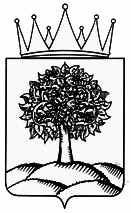 АДМИНИСТРАЦИЯ ЛИПЕЦКОЙ ОБЛАСТИУПРАВЛЕНИЕИНФОРМАТИЗАЦИИ.Липецк, пл.Ленина - Соборная, 1
телефон (4742)- 725928, факс (4742)-274851www.admlr.lipetsk.rue-mail: iac@admlr.lipetsk.ruАДМИНИСТРАЦИЯ ЛИПЕЦКОЙ ОБЛАСТИУПРАВЛЕНИЕИНФОРМАТИЗАЦИИ.Липецк, пл.Ленина - Соборная, 1
телефон (4742)- 725928, факс (4742)-274851www.admlr.lipetsk.rue-mail: iac@admlr.lipetsk.ruАДМИНИСТРАЦИЯ ЛИПЕЦКОЙ ОБЛАСТИУПРАВЛЕНИЕИНФОРМАТИЗАЦИИ.Липецк, пл.Ленина - Соборная, 1
телефон (4742)- 725928, факс (4742)-274851www.admlr.lipetsk.rue-mail: iac@admlr.lipetsk.ruАДМИНИСТРАЦИЯ ЛИПЕЦКОЙ ОБЛАСТИУПРАВЛЕНИЕИНФОРМАТИЗАЦИИ.Липецк, пл.Ленина - Соборная, 1
телефон (4742)- 725928, факс (4742)-274851www.admlr.lipetsk.rue-mail: iac@admlr.lipetsk.ruАДМИНИСТРАЦИЯ ЛИПЕЦКОЙ ОБЛАСТИУПРАВЛЕНИЕИНФОРМАТИЗАЦИИ.Липецк, пл.Ленина - Соборная, 1
телефон (4742)- 725928, факс (4742)-274851www.admlr.lipetsk.rue-mail: iac@admlr.lipetsk.ruАДМИНИСТРАЦИЯ ЛИПЕЦКОЙ ОБЛАСТИУПРАВЛЕНИЕИНФОРМАТИЗАЦИИ.Липецк, пл.Ленина - Соборная, 1
телефон (4742)- 725928, факс (4742)-274851www.admlr.lipetsk.rue-mail: iac@admlr.lipetsk.ruИ.о. начальника управления здравоохранения Липецкой областиЮ.Ю. Шуршукову И.о. начальника управления здравоохранения Липецкой областиЮ.Ю. Шуршукову И.о. начальника управления здравоохранения Липецкой областиЮ.Ю. Шуршукову 02.06.201702.06.2017№И16-306И16-306И16-306На №На №И27/01-13/07/891 от 12.05.2017 г.И27/01-13/07/891 от 12.05.2017 г.И27/01-13/07/891 от 12.05.2017 г.И27/01-13/07/891 от 12.05.2017 г.№ п/пПараметрВнесеноЗамечания1ПодуслугиНаправление гражданина на оказание высокотехнологичной медицинской помощи, не включенной в базовую программу обязательного медицинского страхования, с применением специализированной информационной системы;Отказ в направлении гражданина на оказание высокотехнологичной медицинской помощи, не включенной в базовую программу обязательного медицинского страхования, с применением специализированной информационной системы  В соответствии с «Методическими рекомендациями по формированию технологических схем предоставления государственных и муниципальных услуг» (утв. протоколом заседания Правительственной комиссии по проведению административной реформы от 09.06.2016 № 142) (далее – Метод.рекомендации) «Под "подуслугой" понимается вариант (разновидность) деятельности органа государственной власти или органа местного самоуправления при оказании им соответственно государственной или муниципальной услуги, характеризуемый уникальными требованиями по одному из трех параметров: различные требования по предоставлению государственной или муниципальной услуги для разных категорий заявителей; различные требования по составу документов, необходимых для предоставления государственной или муниципальной услуги; различные результаты предоставления государственной или муниципальной услуги».Необходимо удалить подуслугу № 22Способ обращения за получением «подуслуги» (орган, МФЦ, портал госуслуг, официальный сайт, почтовая связьЗа получением «подуслуги» заявитель обращается:   в управление здравоохранения Липецкой области лично (через законного представителя) или посредством почтовой (электронной связи);  в МФЦ лично (через законного представителя).Через Единый портал государственных и муниципальных услугЭкранная форма заявления на получение услуги размещена на региональном  портале государственных и муниципальных услуг  (https://pgu.admlr.lipetsk.ru/wps/portal/lipetsk/service?serviceId=4840100010000185090), поэтому в  тексте фразу «Через Единый портал государственных и муниципальных услуг» заменить на «региональный портал государственных и муниципальных услуг»3Способ получения результата «подуслуги»Информация о результате предоставления «подуслуги» предоставляется сотрудниками управления, уполномоченными на прием и регистрацию документов, сотрудниками отдела организации медицинской помощи взрослому населению управления и отдела организации медицинской помощи детям и службы родовспоможения управления, ответственными за направление граждан на оказание высокотехно-логичной медицинской помощи, при обращении заявителя, с использованием телефонной связи;передается указанными выше сотрудниками в личный кабинет заявителя на Едином портале государственных и муниципальных услуг.Информация о результате предоставления «подуслуги» передается в личный кабинет заявителя на региональном портале государственных услуг, поэтому в тексте фразу «Едином портале государственных и муниципальных услуг» заменить на «региональном портале государственных и муниципальных услуг»№ графыНаименование графыВнесеноЗамечания1Способ получения заявителем информации о сроках и порядке предоставления «подуслугиЕдиный портал государственных и муниципальных услугhttps://www.gosuslugi.ru/Необходимо указать способ получения заявителем в электронной форме информации  о сроках и порядке предоставления подуслуги:официальный сайт Управления здравоохранения Липецкой области;единый портал государственных услуг (https://www.gosuslugi.ru/);региональный портал государственных Липецкой области (https://pgu.admlr.lipetsk.ru).2Способ записи на прием в орган, МФЦ для подачи запроса о предоставлении «подуслуги»Единый портал государственных и муниципальных услугНа едином портале государственных услуг отсутствует запись на прием в Управление здравоохранения Липецкой области и МФЦ. Однако на сайте Управления здравоохранения Липецкой области реализован механизм записи к специалистам, предоставляющим государственные услуги. Необходимо указать ссылку.  3Способ формирования запроса о предоставлении «подуслуги»Через экранную форму Единого портала государственных и муниципальных услугНеобходимо указать «через экранную форму на региональном портале государственных услуг»4Способ приема и регистрации органом, предоставляющим услугу, запроса о предоставлении «подуслуги» и иных документов, необходимых для предоставления «подуслуги»Требуется предоставление заявителем документов на бумажном носителе для оказания «подуслуги»Не описан способ приема и регистрации запроса 5Способ получения сведений о ходе выполнения запроса о предоставлении «подуслуги»Личный кабинет заявителя на Едином портале государственных и муниципальных услугНеобходимо указать «личный кабинет заявителя на региональном портале государственных услуг»6Способ подачи жалобы на нарушение порядка предоставления «подуслуги» и досудебного (внесудебного) обжалования решений и действий (бездействия) органа в процессе получения «подуслуги»С использованием федеральной государственной информационной системы - Единого портала государственных и муниципальных услуг государственных и муниципальных услуг, в том числе портала федеральной государственной информационной системы, обеспечивающей процесс досудебного (внесудебного) обжалования решений и действий (бездействия), совершенных при предоставлении государственных и муниципальных услуг органами, предоставляющими государственные и муниципальные услуги, их должностными лицами, государственными и муниципальными служащими (далее - система досудебного обжалования) с использованием информационно-телекоммуникационной сети «Интернет»Необходимо указать способы подачи жалобы: на портале государственных и муниципальных услуг Липецкой области;на едином портале государственных и муниципальных услуг;на портале федеральной государственной информационной системы, обеспечивающей процесс досудебного (внесудебного) обжалования решений и действий (бездействия), совершенных при предоставлении государственных и муниципальных услуг (https://do.gosuslugi.ru/);на сайте Управления здравоохранения  Липецкой области